2014. szeptember 23csaladilap.soundhead.huhttp://csaladilap.soundhead.hu/cikkek/2901_zseda_lerantotta_a_leplet_titkarol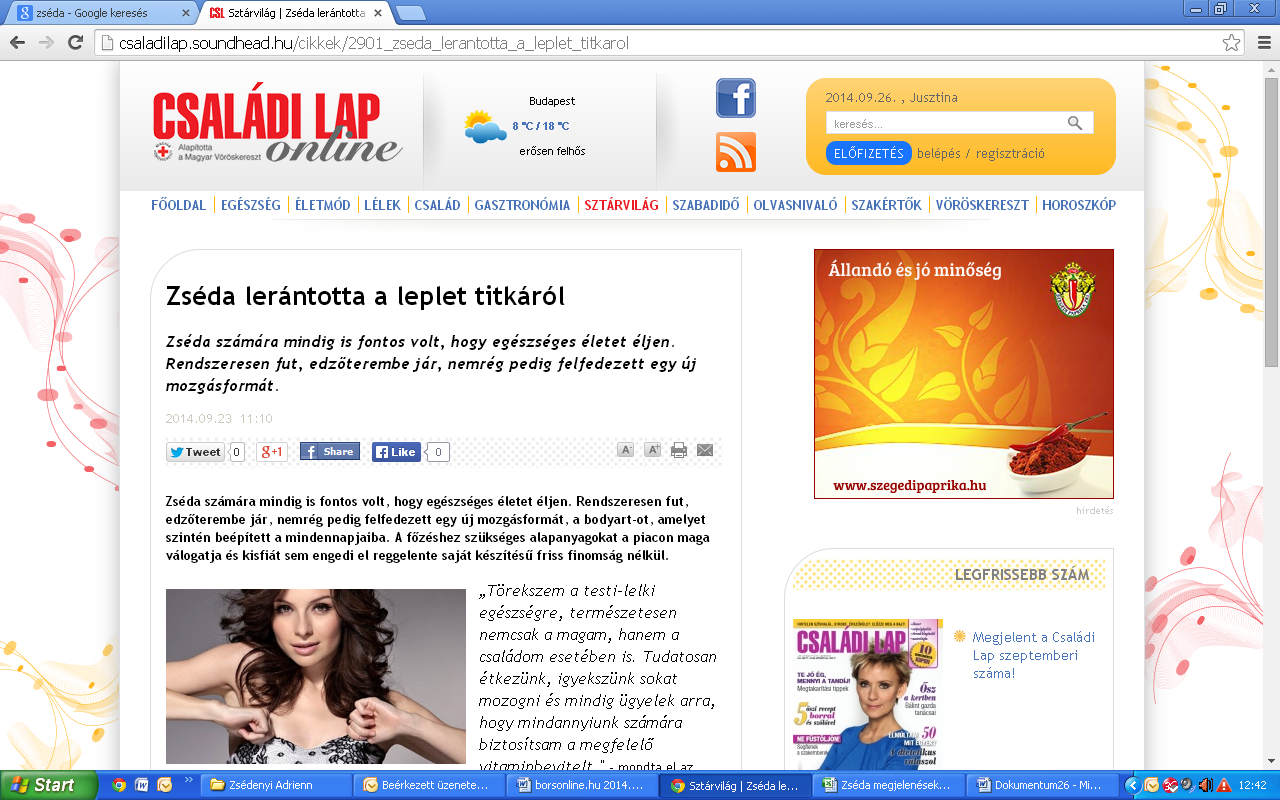 